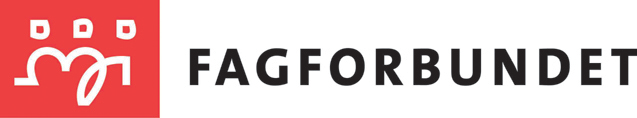 ÅRSMELDING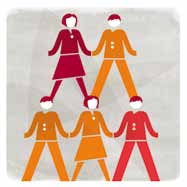 2022
Fagforbundet avdeling 12 StrynRiktig godt nytt år til deg!
Endeleg kan vi ha årsmøte fysisk på Alexandra. Og vi er veldig glade for det. 
I starten av 2022 var møteaktiviteten over nett. 12. februar opna landet igjen, det vart slutt på restriksjonar, og vi kunne ha fysiske møter. Vi har derfor hatt mykje å ta igjen av kurs og felles samlingar. Vi har hatt underhaldning i kulturhuset med Magnus Jackson Krogh. Vi har hatt ein del ulike kurs for å utdanne styret og tillitsvalte. Helse har møtt på Mølla i Olden for pizza og ein god prat. Alle klubbane vart prioritert i budsjettet. Og med det fekk alle moglegheita til å ha ei felles samling innanfor sitt område.   Fokus på verving
Verving er alltid ein viktig del av fagforeiningsarbeidet. Målet er å oppretthalde medlemstalet og auke noko. Vi vil alltid ha stort fokus på verving. Fleire medlemmar gjev dessutan Fagforbundet større tariffmakt og meir styrke til å jobbe for medlemmane si interesse.
Du har i år fått billegare medlemskap, og frådraget på skatten for fagforeiningsmedlemmar auka endå meir. Vi vil framover prøve og vere meir synlege på arbeidsplassane og gjennomføre arbeidsplassbesøk slik vi har gjort før.Som ein kan sjå av årsmeldinga, hadde styret i år 30 nye medlemmar som vervemål, vi nådde nesten målet ved at vi fekk 28 nye medlemmar, men samtidig har vi hatt 32 utmeldingar. Grunnen til at vi har 32 utmeldingar er naturleg fråfall, folk går over i andre jobbar og nokre har meldt seg ut på grunn av kostnadar. Vi mistar og ein del medlemmar når dei går over til pensjonisttilværet. Vi må jobbe for å behalde desse og informere om fordelane med å vere organisert sjølv om ein ikkje er yrkesaktiv lenger. Vi har alltid verving i fokus og vil jobbe for å verve fleire medlemmar, og behalde dei vi har. For å oppnå gode løns- og arbeidsvilkår for alle, må flest mogleg i arbeidslivet vere organiserte. Til slutt vil eg rette ei stor takk alle tillitsvalde både i styret, på arbeidsplassane og som verneombod. Utan innsatsen dykkar, hadde det vore vanskeleg å drive med fagforeiningsarbeid.Tusen takk for innsatsen!Stryn 05. januar 2023Tone Almenning-Leiar-Styret har i perioden hatt følgjande samansetjing:Vara for SHS er fast møtande på styremøta med uttalerett og stemmerett.        Fagforeninga sitt frikjøp av hovudtillitsvald i 2022:Representantar til representantskap/ regionmøte 
Til Fagforbundet Vestland sitt Representantskap/regionmøte har fagforeninga hatt følgjande representantar:Tone Maria AlmenningUnni SkåreValkomiteenValkomiteen har bestått av:Maksimal aktiv periode er 3 år. Vara rykker opp.Revisorar 
1: Markvard Sunde2: Peder S TøsseVara: Kari Nielsen Berge Alle verv skal veljast for 2 år. Ifylgje vedtektene, § 11.5.1 skal ikkje leiar og opplæringsansvarleg veljast same år som nestleiar og kasserar.I tillegg til å vere personleg vara for dei ulike verva, er dei same personane vara i rekke for andre styremedlemar. Styret konstituerer seg på fyrste møte og vel sekretær. Yrkesseksjonar:Det går med ein del tid som opplærings- og fane 2 ansvarleg med å sende ut informasjon til medlemar og oppdatere medlemsregisteret. I tillegg har leiar andre leiaroppgåver. Eit forsiktig anslag viser at dette tilsvarar om lag 6 t/v, dvs. om lag 300 timar pr. år. I dette inngår oppgåver og ansvar som leiar.Kasserar har ansvar for føring av foreininga sitt rekneskap, og får betalt etter medgått tid.Styret har hatt 7 styremøter og handsama 34 saker. MøterDigitalt årsmøte. Regionmøte 30. mars.Regionskonferansen for Yrkesseksjon kontor og administrasjon 21. april.10. oktober var det Fase 1 opplæring på Nordfjordeid med 2 deltakarar.Leiar og nestleiar, og vara for nestleiar har delteke på representantskapsmøte for Fagforbundet Vestland. Det har vore jamnlege telefon/ videomøter med forbundsregionen.Andre møter/samlingar i fagforeininga sin regi:Det har jamnleg vore møter med alle tillitsvalde. Vi har hatt nokre medlemsmøter på arbeidsplassane og planlegg fleire i 2023. Styret håpar å få til fleire samlingar for medlemmar i 2023. Klubbane planlegg samlingar for tilsette på den enkelte arbeidsplassen. Sosiale aktivitetarMedlemskveld 21. april med besøk av Magnus Jackson Krogh. Pizzakveld på Mølla (Olden) 29. november med heile 41 oppmøtte. Julesamling på Smak for styret, verneombod og andre med verv i Fagforbundet 
8. desember. KontorforholdVi har styremøta på kommunehuset. 
Økonomi
Vi prioriterar kurs og opplæring til tillitsvalte og andre verv. Fagforeininga sine organisasjonsområde - medlemmar og tillitsvalde fordelt på tariffområdeFagforeninga har per 31.12.2022 medlemmer innanfor følgjande tariffområde:Plasstillitsvalde (jamfør Vedtektene § 11.7).Medlemsutvikling Fagforeininga føl opp medlemar som melder seg ut. Vi tek kontakt med nytilsette og uorganiserte. Framleis er ein del tilsette uorganiserte og det er viktig å vere synleg og prøve å verve desse. Vi har alltid ein jobb å gjere når det kjem til verving og bør ha litt auke av medlemmar kvart år.Aktivitet i utvalaUngdomsutvaletSamansetjing av utvalet:Erikke Lunde - ungdomstillitsvaldManglar kandidatarPensjonistutvaletLill Berit Tjugen - PensjonisttillitsvaldManglar kandidatar.Seksjonsstyret for yrkesseksjon helse og sosialSamansetjing av utvalet:Det er ikkje sett saman eige utval.Seksjonsstyret for yrkesseksjon kontor og administrasjonSamansetjing av utvalet:Det er ikkje sett saman eige utval.Seksjonsstyret for yrkesseksjon samferdsel og tekniskSamansetjing av utvalet:Det er ikkje sett saman eige utval.Seksjonsstyret for yrkesseksjon kirke, kultur og oppvekstSamansetjing av utvalet:Det er ikkje sett saman eige utval.Som ein kan sjå er det ikkje eigne seksjonsstyrer, dette er grunna manglande kandidatar. Det er utfordrande å finne nokon som er interessert i å ta på seg ulike verv i styre og utval, og dette gjer det vanskeleg å få utført noko i seksjonsstyra. Styret oppmodar medlemmar om å ta på seg verv og vere med på å utvikle fagforeininga for å påverke kva ein skal jobbe med - og mot. Øvrige utval i fagforeningaForhandlingsutvalet i StrynVert vald av tillitsvalde sjølveMedlemmar til administrasjonsutvalet i Stryn kommuneVert peika ut av styret og plasstillitsvalde, jamfør Hovudavtalen del B § 4 og § 6(jf. aml § 7 med føreskrifter).Føl no valperioden til kommunestyret, unntaket er valperioden som er på 2 år.Medlemmar til arbeidsmiljøutvalet i Stryn kommune Vert peika ut av styret og plasstillitsvalde, jf. HA del B § 4 og § 6.Føl no valperioden til kommunestyret, unntaket er valperioden som er på 2 år.I tillegg til dette har ein møte- og uttalerett i politiske utval.I Stryn er dette fordelt slik:HTV/leiar				- helse- og sosialutvaletIngen kandidat			- skule- og kulturutvaletHovudtillitsvald i Stryn kommune har hatt jamnlege møter med tillitsvalde, forhandlingsutval, arbeidsgjevar og medlemmar, alt etter behov og omfang i dei ulike sakene.Fagforbundet avd. 12 er representert med 2 rep. i arbeidsmiljøutvalet og administrasjonsutvalet i Stryn kommune.Saker av større omfang i 2022 som kan nemnast her er;-                Tilsetjingssaker-	      Lokale lønsforhandlingar i kap. 3.4 og 5.1.-                Krav om auka stillingHTV i Stryn er med i HTV-nettverket i Nordfjord. Sidan det var digitalt årsmøte i 2022 blir det delt ut merke og diplom til jubileumsmedlemmar frå 2021 og 2022 på dette årsmøtet.JUBILEUMSMEDLEMMAR 202125-års diplom og merke vert delt ut til medlemmar som passerer 25 års medlemskap i meldingsåret (2021/2022)Dei som skal ha merke og diplom for 25 års medlemsskap er:Svein Frithjof Rønne, Gerd Sunde, Anita Blø Sølvberg, Monja Johanne Tytingvåg, Tove Spjelkavik.I tillegg har desse 40 års medlemsskap i LO og skal ha tildelt diplom og nål.Marta Aaland, Gerd Eikenes, Idun Folven, Sigurd Hegdal, Aud Støyva, Margunn Breidablikk, Randi Gald, Ottar Hol, Margaret Heidi Røyset, Margunn R Ytreeide. JUBILEUMSMEDLEMMAR 2022Dei som skal ha merke og diplom for 25 års medlemskap er; Alvhild Almenning, Berit Sara Lyslo, Iren Gausnes, Helene Nygård, Anne-Elin Strand, Helen Blø Sølvberg, Rannveig Skipenes Nesdal, Anita Kvamme BerentzenI tillegg har desse 40 års medlemskap i LO, og skal ha utdelt diplom og nål.Anne Grete Hool  FAGFORBUNDET AVD. 12 STRYN GRATULERAR!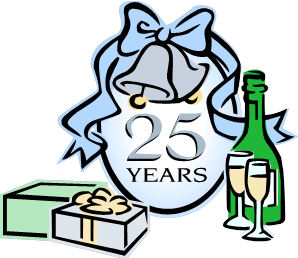 Diplom og merke vert utdelt på årsmøtet. Dei som ikkje har høve til å møte får dette tilsendt i posten.Styret stadfestar med dette årsmeldinga for 2022 frå Fagforbundet avd. 12 Stryn.Tone Maria Almenning   	Unni Skåre			Trine Hegna Leiar     			Nestleiar/ leiar SKA		Leiar SKKOEivind Arne Tonning		Rigmor Nesje			Nina Hegna TendenKasserar/Leiar SST		Styremedlem			Ungdomstillitsvald	Lill Berit Tjugen		Marthe Fridtun Brendefur	Lone Frøholm KvammePensjonist-tillitsvald	            Leiar SHS			Fane 2/OpplæringsansvarlegStryn 27. januar 2023FagforeningsstyretNamnOrganisatoriskfrikjøp og frikjøpsprosentHonorar i krAnsvars-område etter vedtekteneog retnings- linjeneLeiarTone Maria Almenning19995,-NestleiarUnni Skåre9998,-KasserarEivind ArneTonningLeiar yrkesseksjon helse og sosialMarthe Fridtun BrendefurLeiar yrkesseksjon kyrkje, kultur og oppvekstTrine HegnaLeiar yrkesseksjon samferdsel og tekniskEivind Arne Tonning2242,50Leiar yrkesseksjon kontor og administrasjonUnni SkåreUngdomstillitsvaldErikke LundePensjonisttillitsvaldLill Berit TjugenFane 2 ansvarleg/opplærings-ansvarlegLone Frøholm Kvamme19995,-StyremedlemRigmor NesjeVararepresentant yrkesseksjon helse og sosialOliv Inger OpheimVararepresentant yrkesseksjon samferdsel og tekniskVararepresentant yrkesseksjon kyrkje, kultur og oppvekstSynnøve Hjelmeseter OppedalVararepresentant kontor og administrasjonMette LillesethVara ungdomstillitsvaldVara pensjonisttillitsvaldVara styremedlemVervNamnFrikjøpsprosentTariffavtaleHovudtillitsvaldLone Frøholm Kvamme95KSKristine Vibeke RisøyAnita Tømmerstøl RosetRenate Berstad VaraEli FjellkårstadYrkesseksjon helse og sosial (SHS):Marthe Fridtun Brendefur Leiar, representant fylkesseksjonskonferanseYrkesseksjon kyrkje, kultur og oppvekst (SKKO)        Trine Hegna Leiar, representant fylkesseksjonskonferanse                                     Yrkesseksjon kontor og administrasjon (SKA)Unni SkåreLeiar, representant fylkesseksjonskonferanse                     Yrkesseksjon samferdsle og tekniskEivind Arne TonningLeiar, representant fylkesseksjonskonferanse               TariffområdeTal medlemarKS276Spekter helse0Spekter øvrige0PBL6KA2ArbeidsgjevarTal medlemarStryn kommune260Vestland fylkeskommune (Stryn vidaregåande skule)16Stryn Bedriftsbarnehage6Kyrkjeleg fellesråd2Helse Førde					                                                                                    0Lærlingar11Uføre/pensjonistar110Permisjon/passive4Elev/student16Fritatt (over 75 år)88ArbeidsgjevarTariffområdeNamn på klubbleiar (tillitsvald etter hovudavtalen)Vikane omsorgssenterKSMarianne Skåden Drageset/Eileen Sunde Haugen Stryn omsorgssenterKSIngrid M Eikenes/Tone Almenning/Anita B SølvbergMiljø og velferdKSMargaret SkåreVikane skule og barnehage, Olden skule, Olden barnehageKSAud Elisabet SkredeLoen skule og barnehage, Oppstryn skule og barnehage, Tonning skuleKSTrine HegnaTonning og Vikalida barnehage, Rand og Nordsida skule og barnehageKSRigmor NesjeVaktmeister/uteseksjonKSEivind TonningReinhald/kulturhuset/bibliotekKSLone Frøholm KvammeKommuneadministrasjonKSLone Frøholm KvammeStryn bedriftsbarnehagePBLKristi MuldsvorKyrkjeleg Fellesråd	KAGalina KvalheimStryn VGSKSFagforeningensvervemål:Fagforeningensvervemål:Fagforeningensvervemål:Fagforeningensvervemål:Fagforeningensvervemål:Fagforeningensvervemål for yrkesaktive:Fagforeningensvervemål for yrkesaktive:Fagforeningensvervemål for yrkesaktive:Fagforeningensvervemål for yrkesaktive:Fagforeningensvervemål for yrkesaktive:Fagforeningensvervemål for yrkesaktive:Vervemål totalt:Vervemål totalt:Måloppnåelse:Måloppnåelse:Måloppnåelse:Vervemål yrkesaktiv:Vervemål yrkesaktiv:Vervemål yrkesaktiv:Måloppnåelse:Måloppnåelse:Måloppnåelse:3030282828303030242424Medlemstall totalt:Medlemstall totalt:Medlemstall totalt:Medlemstall totalt:Medlemstall totalt:Yrkesaktive totalt:Yrkesaktive totalt:Yrkesaktive totalt:Yrkesaktive totalt:Yrkesaktive totalt:Yrkesaktive totalt:01.01.2201.01.2201.01.2231.12.2231.12.2201.01.2201.01.2201.01.2201.01.2231.12.2231.12.22516516516501501254254254254252252Antall yrkesaktive medlemmer under 30 år:Antall yrkesaktive medlemmer under 30 år:Antall yrkesaktive medlemmer under 30 år:Antall yrkesaktive medlemmer under 30 år:Antall yrkesaktive medlemmer under 30 år:Antall pensjonistmedlemmerAntall pensjonistmedlemmerAntall pensjonistmedlemmerAntall pensjonistmedlemmerAntall pensjonistmedlemmerAntall pensjonistmedlemmer01.01.2101.01.2131.12.2131.12.2131.12.2101.01.2101.01.2101.01.2101.01.2131.12.2231.12.22959595958888Studenter:Studenter:Studenter:Studenter:Lærlinger:Lærlinger:Lærlinger:Elever:Elever:Elever:Elever:01.01.2231.12.2231.12.2231.12.2201.01.2201.01.2231.12.2201.01.2201.01.2201.01.2231.12.22555520201116161611Antall yrkesaktive medlemmer KSAntall yrkesaktive medlemmer KSAntall yrkesaktive medlemmer KSAntall yrkesaktive medlemmer KSAntall yrkesaktive medlemmer KSAntall yrkesaktive medlemmer KSAntall yrkesaktive medlemmer SpekterAntall yrkesaktive medlemmer SpekterAntall yrkesaktive medlemmer SpekterAntall yrkesaktive medlemmer SpekterAntall yrkesaktive medlemmer Spekter01.01.2201.01.2201.01.2231.12.2231.12.2231.12.2201.01.2101.01.2101.01.2131.12.2131.12.21254254254244244244Lone Frøholm KvammeLeiarTrine HegnaMedlemEivind Arne TonningMedlemIngrid M EikenesVaramedlemMarianne Skåden DragesetVaramedlemLone Frøholm KvammeRepresentantRigmor NesjeRepresentantTrine HegnaVaraEivind Arne TonningVaraLone Frøholm KvammeRepresentantMarianne Skåden DragesetRepresentantMargaret SkåreVaraEivind Arne TonningVara